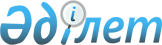 О создании Республиканского государственного казенного предприятия "Алмас" Канцелярии Премьер-Министра Республики КазахстанПостановление Правительства Республики Казахстан от 22 июня 2001 года N 851

      Сноска. Заголовок с изменениями, внесенными постановлением Правительства РК от 20.09.2002 N 1036. 

      Правительство Республики Казахстан ПОСТАНОВЛЯЕТ:

      Сноска. Преамбула в редакции постановления Правительства РК от 30.12.2011 № 1717.



      1. Создать Республиканское государственное казенное предприятие "Алмас" Канцелярии Премьер-Министра Республики Казахстан на праве оперативного управления (далее - Предприятие).

      Сноска. Пункт 1 с изменениями, внесенными постановлением Правительства РК от 20.09.2002 N 1036.  



      2. Определить органом государственного управления Предприятием Канцелярию Премьер-Министра Республики Казахстан. 

      Сноска. Пункт 2 с изменениями, внесенными постановлением Правительства РК от 20.09.2002 N 1036.  



      3. Определить основным предметом деятельности Предприятия: 



      1) оказание услуг в сфере защиты государственных секретов; 



      2) организацию подготовки, переподготовки и повышения квалификации специалистов в области защиты информации;



      3) изготовление в специализированной типографии для государственных органов и организаций совершенно секретных и секретных документов, книг, инструкций, брошюр, бюллетеней, журналов и других изданий (специальной печатной продукции) и печатной продукции ограниченного распространения с пометкой "Для служебного пользования" согласно приложению к настоящему постановлению.

      Сноска. Пункт 3 с изменениями, внесенными постановлениями Правительства РК от 20.09.2002 N 1036; от 30.12.2011 № 1717.



      3-1. Для служебного пользования.

      Сноска. Постановление дополнено пунктом 3-1 в соответствии с постановлением Правительства РК от 30.12.2011 № 1717.

      



      4. - 5. Исключены постановлением Правительства РК от 20.09.2002 N 1036. 

      



      6. Настоящее постановление вступает в силу со дня подписания. 

      Премьер-Министр 

      Республики Казахстан       Приложение        

к постановлению Правительства

Республики Казахстан     

от 22 июня 2001 года № 851        Сноска. Постановление дополнено приложением в соответствии с постановлением Правительства РК от 30.12.2011 № 1717. 

ПЕРЕЧЕНЬ

видов печатной продукции (совершенно секретной и

секретной (специальной печатной продукции) и печатной продукции

ограниченного распространения с пометкой "Для служебного

пользования") специализированной типографии Республиканского

государственного казенного предприятия "Алмас" Канцелярии

Премьер-Министра Республики Казахстан

      1. Книжные издания (книги) в твердом и мягком переплете (с нумерацией).



      2. Брошюры (бюллетень) (с нумерацией).



      3. Формы учетной документации (журналы, справки, карточки учета, накладные и другие).



      4. Блокноты, телефонные справочники с пометкой "Для служебного пользования" (с нумерацией).



      5. Конверты, "крафт" конверты, конверты с логотипом для отправки секретной корреспонденции.



      6. Бланки с воспроизведением Государственного Герба Республики Казахстан.

      Примечание: Другая несекретная печатная продукция может изготавливаться специализированной типографией отдельно от специальной печатной продукции на основании соответствующих договоров, заключаемых в установленном законодательством Республики Казахстан порядке. Учет секретных документов в специализированной типографии и режим секретности осуществляется в соответствии с требованиями Инструкции по обеспечению режима секретности в Республике Казахстан.
					© 2012. РГП на ПХВ «Институт законодательства и правовой информации Республики Казахстан» Министерства юстиции Республики Казахстан
				